Dodatak 1.LIČNE INFORMACIJENemanja Jalić 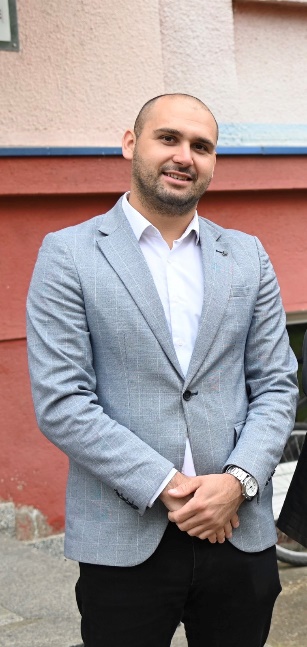 Blagoja Parovića bb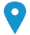 78000 Banja Luka+387 51 330 926                             +387 66 219 409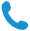 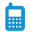 nemanjajalic@agro.unibl.org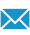 Pol: Muški Datum rođenja 03/04/1996aPLIKACIJA ZA POZICIJUUčesnik na radionicama AGRIPRENEURRADNO ISKUSTVO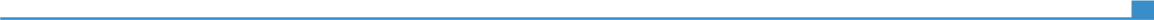 2020-Viši asistent 2020-Univerzitet u Banjoj LuciPoljoprivredni fakultetBulevar vojvode Petra Bojovica 1a 78000 Banja LukaBosna i Hercegovina2020-2020-Edukacija i naučno-istraživački radEDUKACIJE I TRENINZINavedi zasluženu kvalifikaciju/naziv treningaNavedi zasluženu kvalifikaciju/naziv treningaNavedi organizatora treninga i lokaciju održavanja Navedi organizatora treninga i lokaciju održavanja Navedi organizatora treninga i lokaciju održavanja Navedi osnovne informacije i vještine koje si stek(la)aoNavedi osnovne informacije i vještine koje si stek(la)aoNavedi osnovne informacije i vještine koje si stek(la)aoVJEŠTINEMaternji jezikSrpskiSrpskiSrpskiSrpskiSrpskiOstali jeziciRAZUMJEVANJE RAZUMJEVANJE GOVOR GOVOR PISANJEOstali jeziciSlušanje ČitanjeGovorna interakcijaIzgovorEngleskiC1C1C1C1C1Navedi naziv sertifikata i nivo.Navedi naziv sertifikata i nivo.Navedi naziv sertifikata i nivo.Navedi naziv sertifikata i nivo.Navedi naziv sertifikata i nivo.NjemačkiA2B1A2B1A2Navedi naziv sertifikata i nivo.Navedi naziv sertifikata i nivo.Navedi naziv sertifikata i nivo.Navedi naziv sertifikata i nivo.Navedi naziv sertifikata i nivo.Nivoi: A1/2: Osnovno znanje - B1/2: Nezavisni korisnik - C1/2 Vješt korisnikCommon European Framework of Reference for LanguagesNivoi: A1/2: Osnovno znanje - B1/2: Nezavisni korisnik - C1/2 Vješt korisnikCommon European Framework of Reference for LanguagesNivoi: A1/2: Osnovno znanje - B1/2: Nezavisni korisnik - C1/2 Vješt korisnikCommon European Framework of Reference for LanguagesNivoi: A1/2: Osnovno znanje - B1/2: Nezavisni korisnik - C1/2 Vješt korisnikCommon European Framework of Reference for LanguagesNivoi: A1/2: Osnovno znanje - B1/2: Nezavisni korisnik - C1/2 Vješt korisnikCommon European Framework of Reference for LanguagesKomunikacijske vještinedobre komunikacijske vještine razvijene tokom rada na poziciji višeg asistenta, obrazovanja i studentskog organizovanjaOrganizacijske vještinerukovođenje studentskim organizacijama (Organizacija studenata poljoprivrednog fakulteta), Udruženjima građana (Udruženje građana Kozica, Udruženje građana GreenGo), Sportskim klubovima (Univerzitetski klub malog fudbala Student), organizovanje sportskih i kulturnih događaja u ruralnom područjuOstale poslovne vještinePredavanjeNaučni radProjekt menadzmentKonsultantske uslugeIstraživanje tržištaKompjuterske vještineodlično vladanje sa Microsoft Office™ alatima, EViews, SPSS, Survey Solutions, Expert Chiice, MatLab, CorelOstale vještineosnovne vještine potrebne za pčelarsku,  voćarsku, stočarsku, proizvodnju stočne hrane u poljoprivredi i vještine potrebne za preradu primarnih poljoprivrednih proizvodaVozačka dozvolaA, BDODATNE INFORMACIJELista objavljenih naučnih radova:1. Jalić, N., Rozman, Č., Vaško, Ž., Pažek, K. (2022). Determining the Extent of Economical Sustainability of a Case Study Milk Farm in Bosnia and Herzegovina Based on the Real Options Model, Sustainability 2022,14, 11993. https://doi.org/10.3390/su1419119932. Jalić, N., Ostojić, A., Savić, N. (2022). Supply and demand of fish in Bosnia and Herzegovina, Economics of Agriculture, 69(2), 2022, Belgrade, doi:10.5937/ekoPolj2202385J, 385-394.3. Jalić, N., Pažek, K., Vaško, Ž. (2022) Cost-benefit Analysis of an Apple Orchard in the Republic of Srpska, Agricultura 19(1), 17-24.4. Jalić, N., Ostojić, A., Mrdalj, V. (2022). External price parities of wheat and maize in the Republic of Srpska, XI International Symposium on Agricultural Sciences AgroReS 2022, Book of proceedings, 201-2115. Ostojić, A., Savić, N., Jalić, N., Kanlić, V. (2022). PONUDA I TRAŽNJA RIBE NA TRŽIŠTU REPUBLIKE SRPSKE, Agroekonomika, 51(94), 53-60.6. Jalić, N., Ostojić, A., Vaško, Ž. (2022) The AHP quantification of student population attitudes in wine purchasing, Agriculture & Forestry, 68(1), 207-217.7. Jalić, N. Ostojić, A., Vaško Ž. (2021): Stavovi potrošača o brendu “Nektar” Agroeconomia Croatica, ISSN 1333-2422; Vol. 11 (1),  Časopis Hrvatskog Agroekonomskog Društva, 31-41.8. Jalić, N., Ostojić, A., Vaško, Ž. (2021).  Analysis and projections of wheat production in Bosnia and Herzegovina using ARIMA modeling. Albanian Journal of Agricultural Science, 20(3), 20-26.9. Jalić, N., Ostojić,  A., Ivanković, M. (2021):  Advantage and competitiveness of Bosnia and Herzegovina’s wine foreign trade,  Agro-knowledge Journal, ISSN: 2233-0070; Vol. 22 (1), Banja Luka,  1-12.10. Jalić, N., Tomić Nataša (2020): Comparative advantages and intra – industry trade of Bosnia and Herzegovina and the Czech Republic in relation to the world in product groups 01, 02, 03, 04, 05, Book of proceedings, 12-19.11. Mrdalj Vesna, Tomić Nataša, Jalić, N., Ostojić, A., Vaško, Ž. (2019): Comparative advantages and intra-industry trade for meat sector in Bosnia and Herzegovina's trade, VIII International Symposium on agricultural sciences "AgroRes 2019", 16-18 May 2019, Trebinje, Book of proceedings, 164-174.12.T omić Nataša, Jalić, N., Bulović, N. (2019): Consumer habits and opinions toward organic products in Banja Luka, Book of proceedings, 142-151.13. Jalić, N. (2016): Komparativne prednosti i intra-industrijska razmjena u poljoprivredno-prehrambenim proizvodima između BiH i zemalja CEFTA, STES, Zbornik radova,  270-285.,Učešće na studenstkim i međunarodnim naučnim skupovima.Učešće na projektima:Rural Competitiveness Development Programme 2022 (APCU-final report)Sustainable economic development and environmental protection of Areas with Natural Constraints in Bosnia and Herzegovina 2022 (ANC BiH)Nemanja Jalić, rođen je 03.04.1996. godine u Sremskoj Mitrovici, Republika Srbija. Osnovnu školu završio je 2010. godine u Donjoj Kozici, opština Oštra Luka. Školovanje nastavlja u banjalučkoj Gimnaziji koju završava 2014. godine. Nakon toga upisuje Poljoprivredni fakultet Univerziteta u Banjoj Luci, studijski program Agrarna ekonomija i ruralni razvoj. Diplomirao je sa ocjenom deset (10) 2017. godine i stekao zvanje diplomiranog inženjera poljoprivrede za Agrarnu ekonomiju i ruralni razvoj. Ostvario je prosjek 9,40 na prvom ciklusu studija.Master studije upisuje na Poljoprivrednom fakultetu Univerziteta u Banjoj Luci na studijskom programu Agrarna ekonomija i ruralni razvoj, usmjerenje Agrobiznis. Master rad je odbranio ocjenom deset (10) a prosjek na master studiju 10,00. Tokom studiranja bio je stipendista Fonda ,,Dr Milan Jelić” koji nagrađuje najbolje studente Republike Srpske. Doktroske studije iz područja agrarne ekonomije upisao je 2021. godine na Faculty of Agriculture and Life Sciences, University of Maribor. Takođe, stipendista je Fonda ,,Dr Milan Jelić” za školsku godinu 2021/2022. Bio je student demonstrator tri školske godine (2017/18, 2018/19 i 2019/20) na studijskom programu Agrarna ekonomija i ruralni razvoj, na I ciklusu studija. Trenutno obavlja funkciju višeg asistenta na užoj naučnoj oblasti Ekonomika poljoprivrede i ruralni razvoj. Autor je većeg broja naučnih radova objavljenih u časopisima nacionalnog i međunarodnog značaja ali iu časopisima koji se nalaze na SCI listi. 